Parvessa parempi 2yhteisöllisyys, hyvinvointi  ja osallisuuden  edistäminenHyvän käytännön nimi Opiskelijakunnan edustajat kiertävät tapaamassa perustutkintojen opiskelijoita.Toiminnan kuvaus: Opiskelijakunnan edustajat sopivat eri alojen opettajien kanssa  heidän ryhmäänsä koskevan tapaamisen Opiskelijakunnan hallitus (1-2 edustajaa/ala) kiersi syksyn 2018 aikana Keski-Pohjanmaan ammattiopiston ammattikampuksella toimivat alat. Tavoitteena oli kartoittaa, miten opiskelijat voivat ja miten he viihtyvät. Jokaisella alalla pyrittiin saamaan selville seuraavat asiat:Mikä opiskelijoita motivoi tulemaan kouluun ja mikä koulussa on hyvin?Millainen viihtyvyys koululla on tilojen ja ilmapiirin suhteen?Saavatko opiskelijat tarpeeksi tukea? Minkälainen kynnys tuen hakemiseen on?Lisäksi kysyttiin muita kommentteja, toiveita, ideoita ja ehdotuksia koulutusyhtymään, -alaan ja opiskelijakuntien toimintaan liittyen. Opiskelijat antoivat palautetta kirjallisesti ja suullisesti, kuitenkin aina anonyymisti.Palaute koottiin ja toimitettiin toimialapäälliköille. Lopuksi tulokset esiteltiin johtoryhmälle.Yhteystiedot: anne.etelaaho@kpedu.fiKulut: Opiskelijoiden oma aikaa kului.Avainsanat: osallisuus, vaikuttaminen.Uusia tapoja viedään Arjen arkki -sivustolle ja jaetaan kokemuksia verkoston kanssa.Parvessa parempi 2 -hankeverkoston  muodostavat: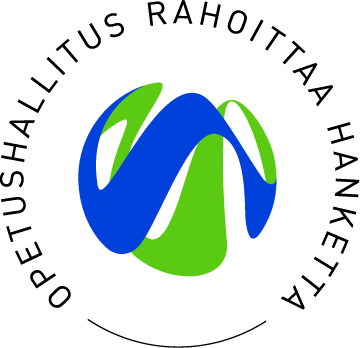 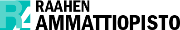 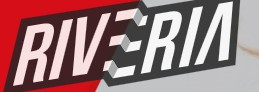 Keski-Pohjanmaan ammattiopistoKemi-Tornionlaakson koulutuskuntayhtymä LappiaPeräpohjolan opisto, TornioRovala-opisto, RovaniemiRaahen ammattiopisto, Raahe, RuukkiKeski-Pohjanmaan koulutusyhtymä, Kokkola, Kannus, Kaustinen, PerhoKaustisen evankelinen opisto, KaustinenKeski-Pohjanmaan konservatorio, KokkolaSataedu, KokemäkiPorvoo Point College, PorvooPohjois-Karjalan koulutusyhtymä, JoensuuSeinäjoen koulutusyhtymäYhteistyökumppanit mm. Saku ryhttp://www.kpedu.fi/parvessaparempi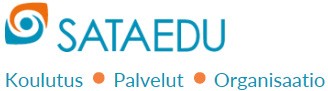 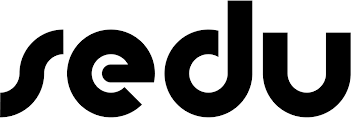 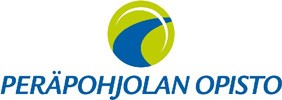 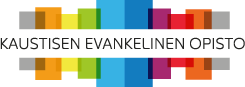 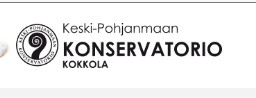 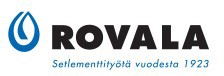 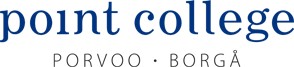 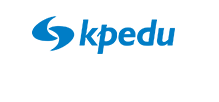 